STAR Math Scaled Score Correlation to NYSTP Achievement Level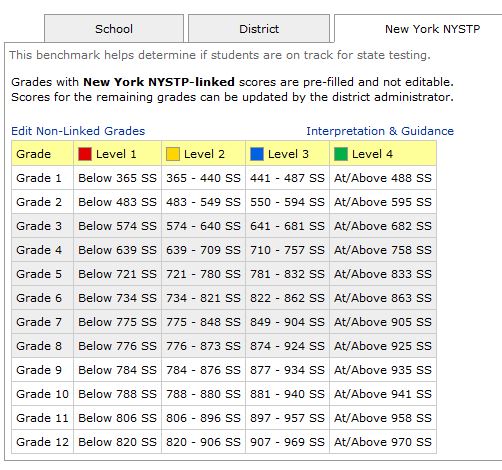 STAR Reading Scaled Score Correlation to NYSTP Achievement Level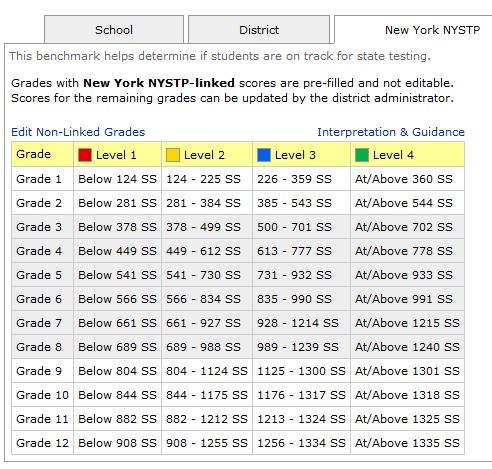 